Guide to this document In this document, proposed amendments to Brisbane City Plan 2014 (v.22) are detailed as follows:in the Schedule of text amendments: text identified in strikethrough and red highlight (e.g. example) represents text to be omitted text identified in underlining and green highlight (e.g. example) represents text to be insertedin the Schedule of mapping amendments, insertions or omissions are as detailed in the tables.Text that is preceded by the heading ‘Reason for change’ does not form part of the proposed amendment and is included as explanatory information about the reason for the proposed amendment only.SCHEDULE OF TEXT AMENDMENTSPart 10 Other plans / 10.3 Long term infrastructure plans / 10.3.1 Community purposes networkTable 10.3.1A—Long term infrastructure plans for the park network10.3.2 Stormwater networkTable 10.3.2—Long term infrastructure plans for the stormwater networkSchedule 2 Mapping / SC2.4 Overlay mapsTable SC2.4.1—Overlay maps Schedule 2 Mapping / SC2.5 Other plan mapsTable SC2.5.1—Other plan mapsAppendix 2 Table of amendmentsTable AP2.1—Table of amendmentsSCHEDULE OF MAPPING AMENDMENTSOverlay maps / Community purpose network overlayTable 1: Existing map tiles listed in Map tile numbers column below are deleted and replaced with the corresponding map tile inserted below.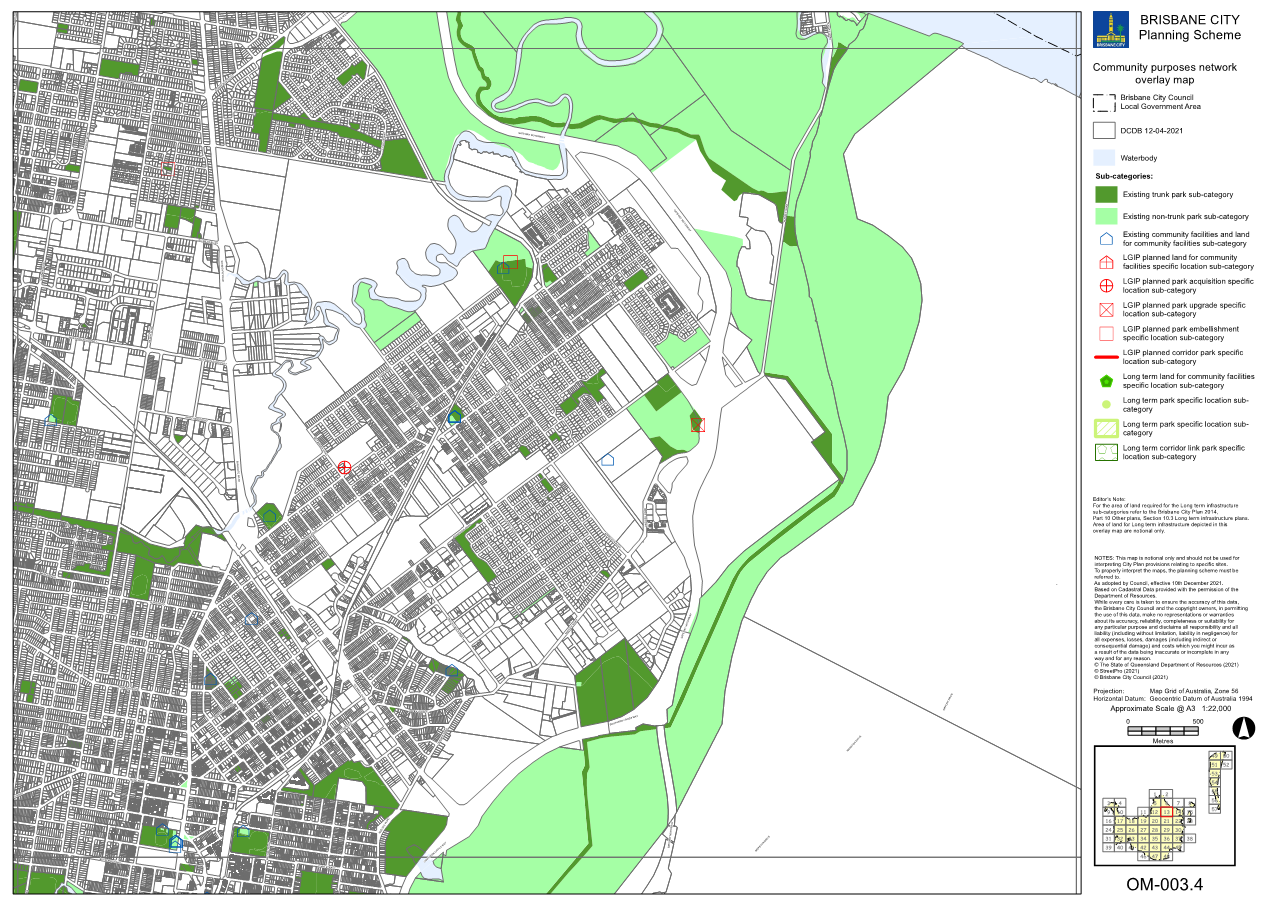 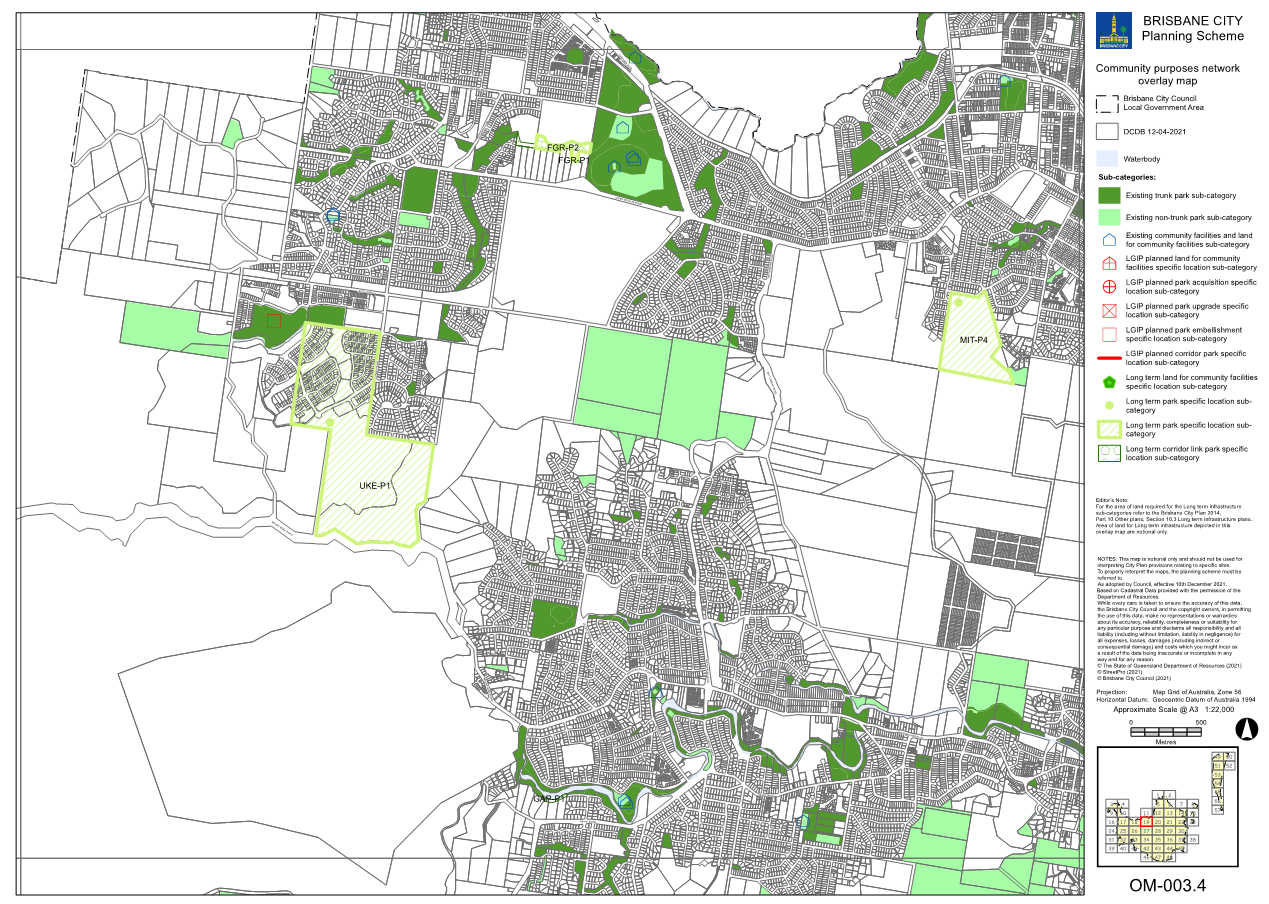 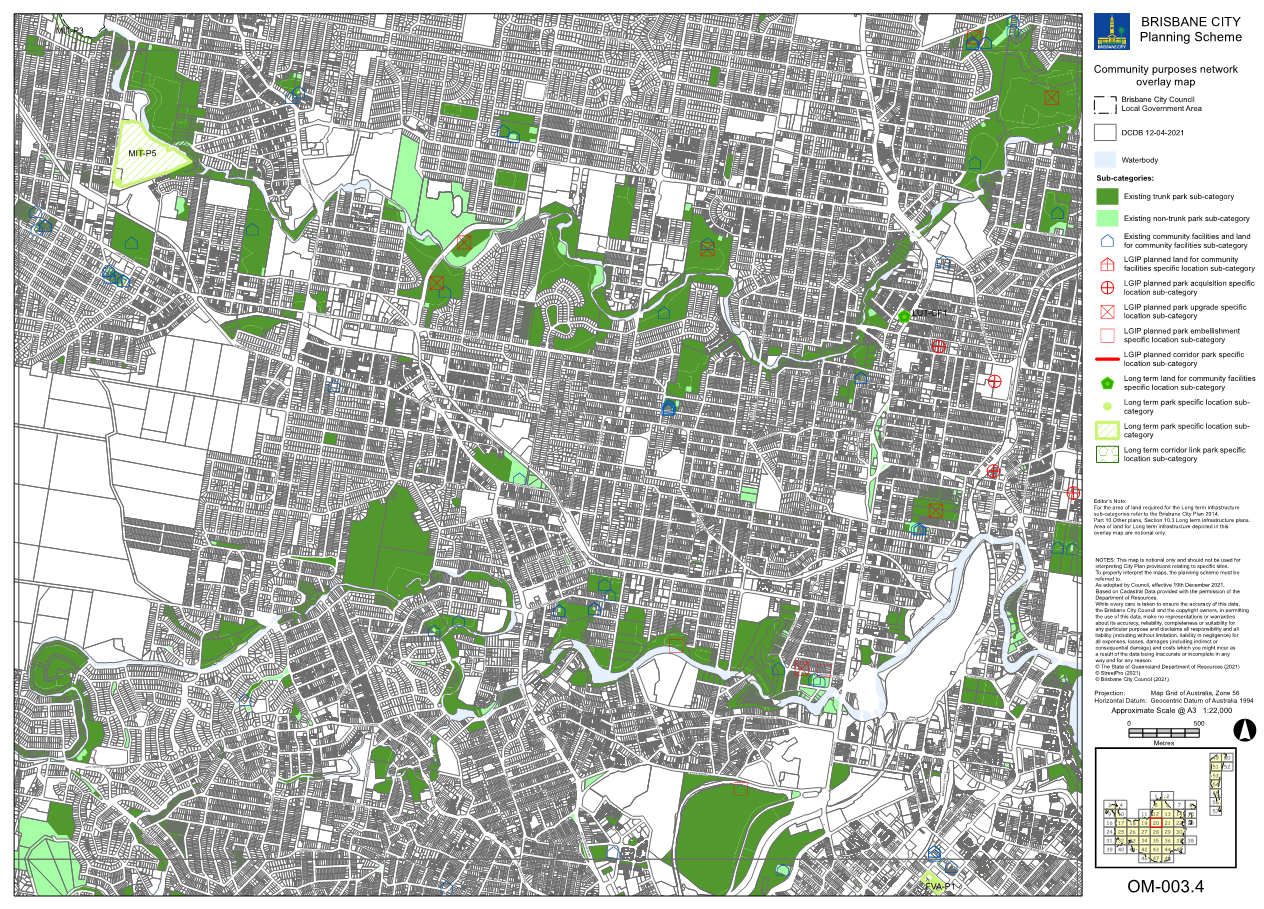 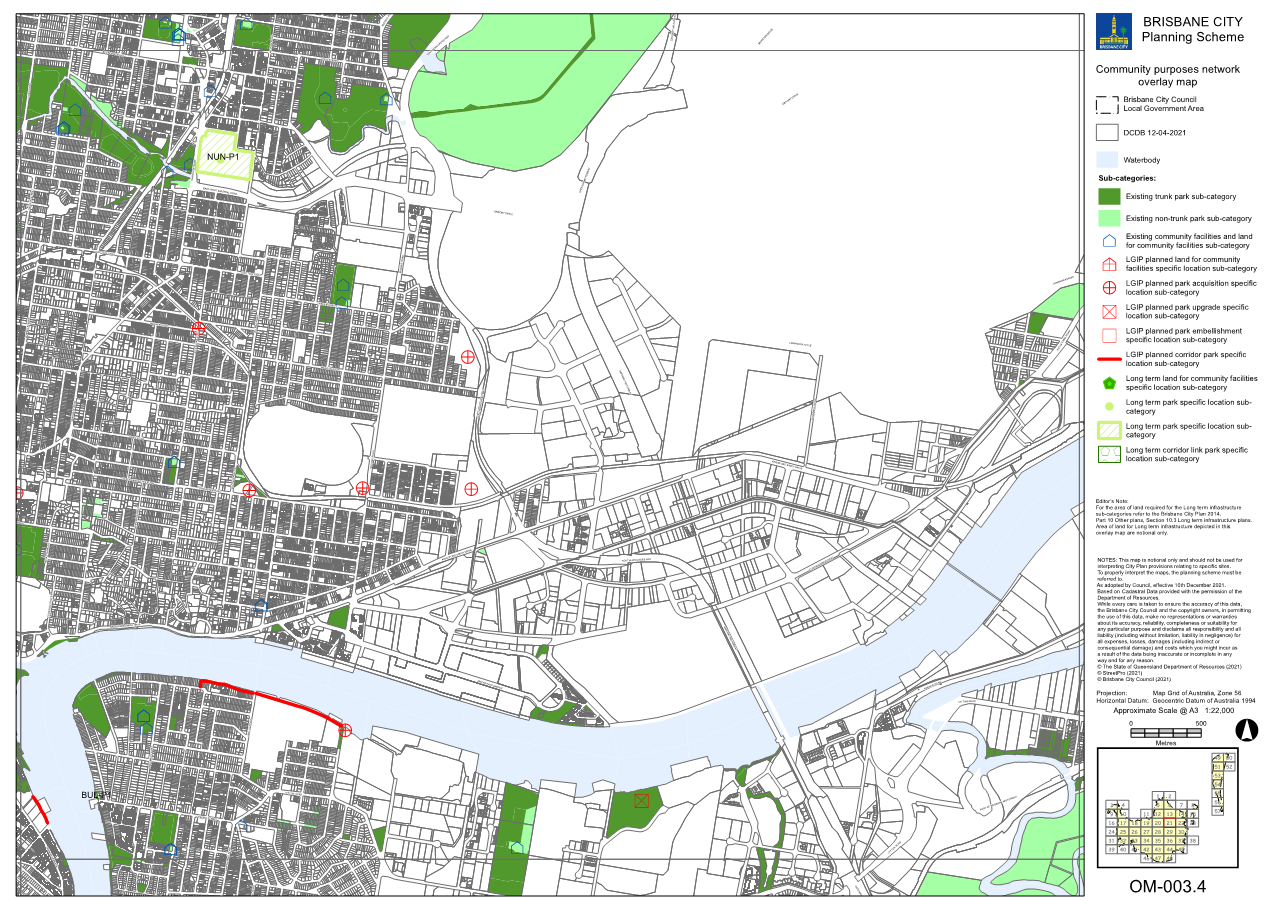 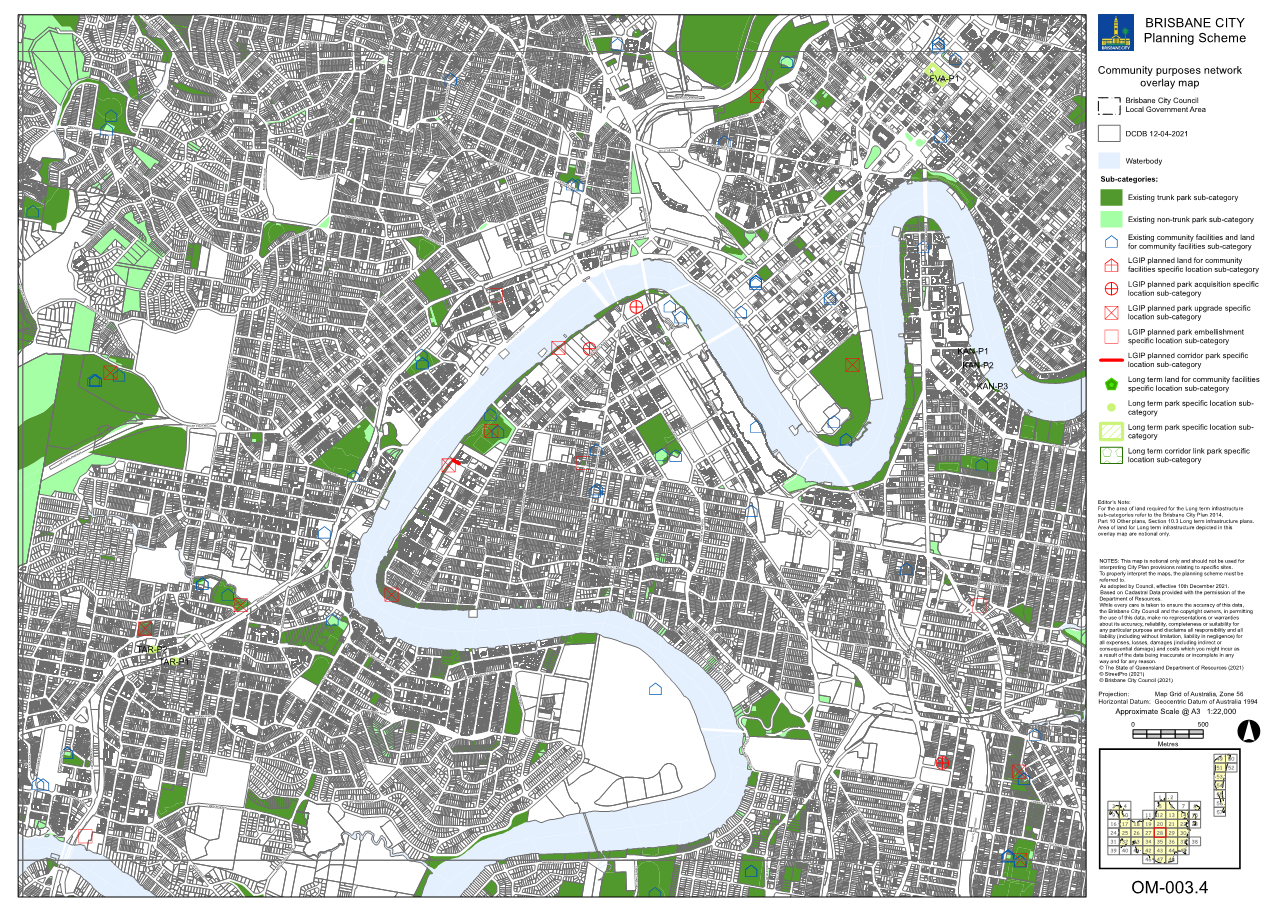 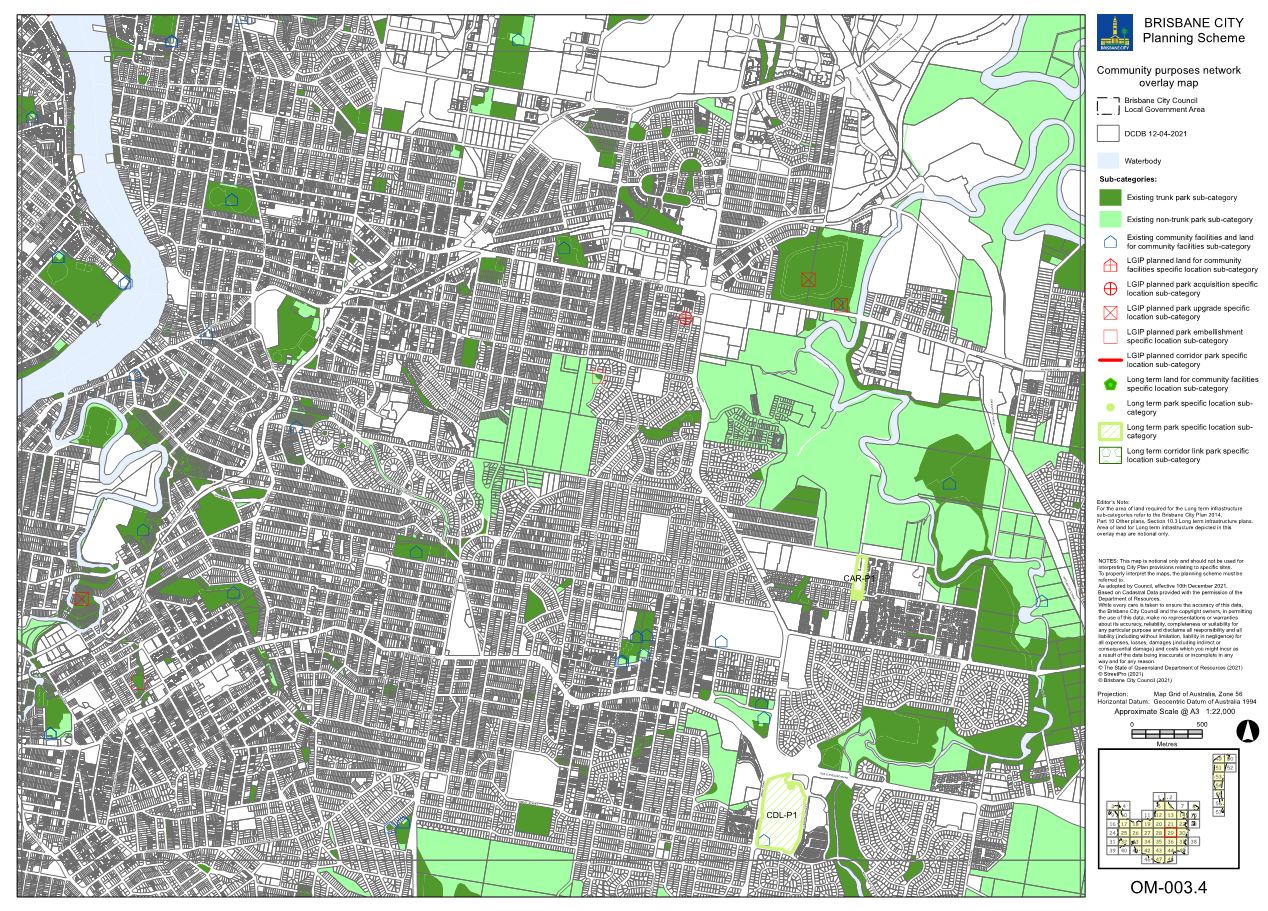 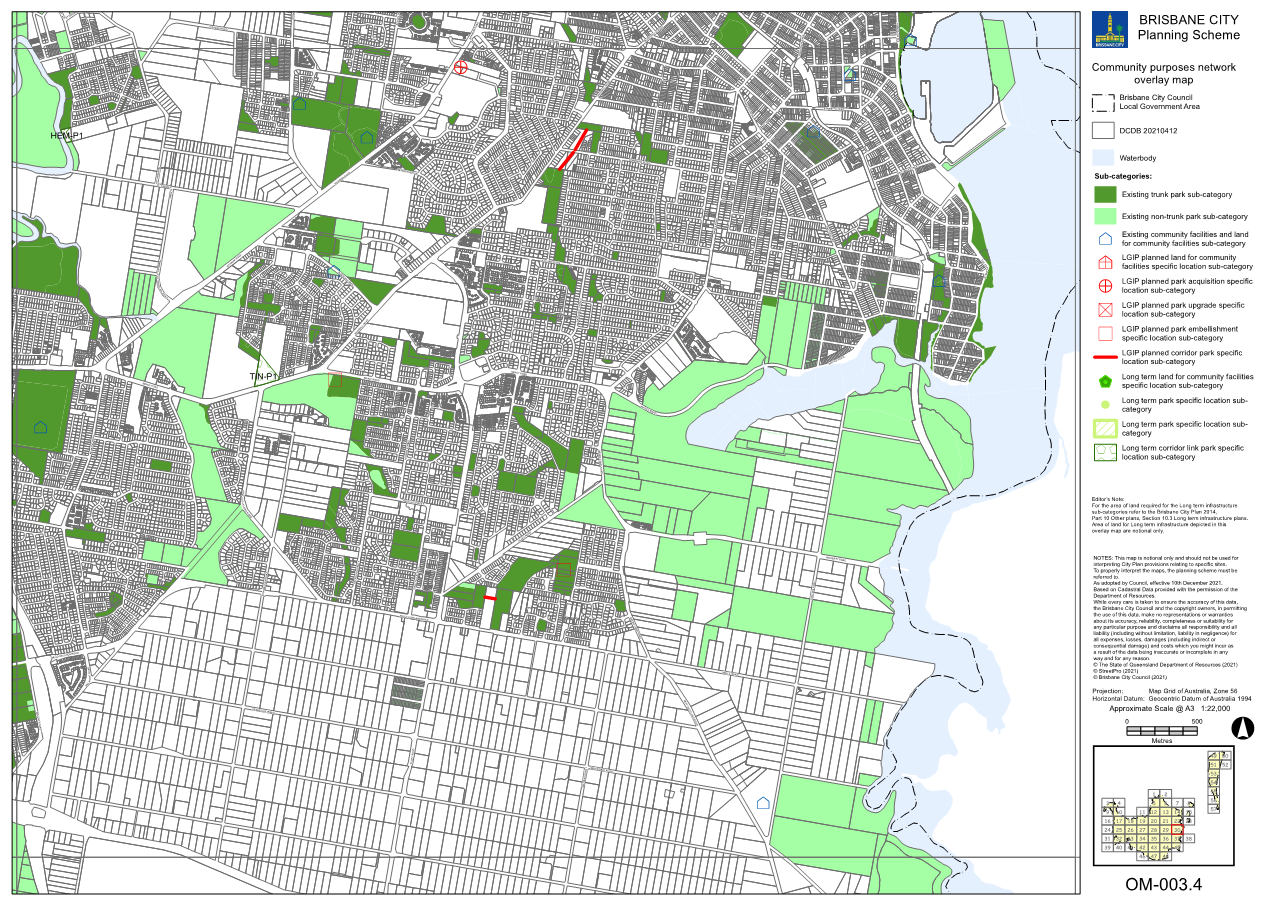 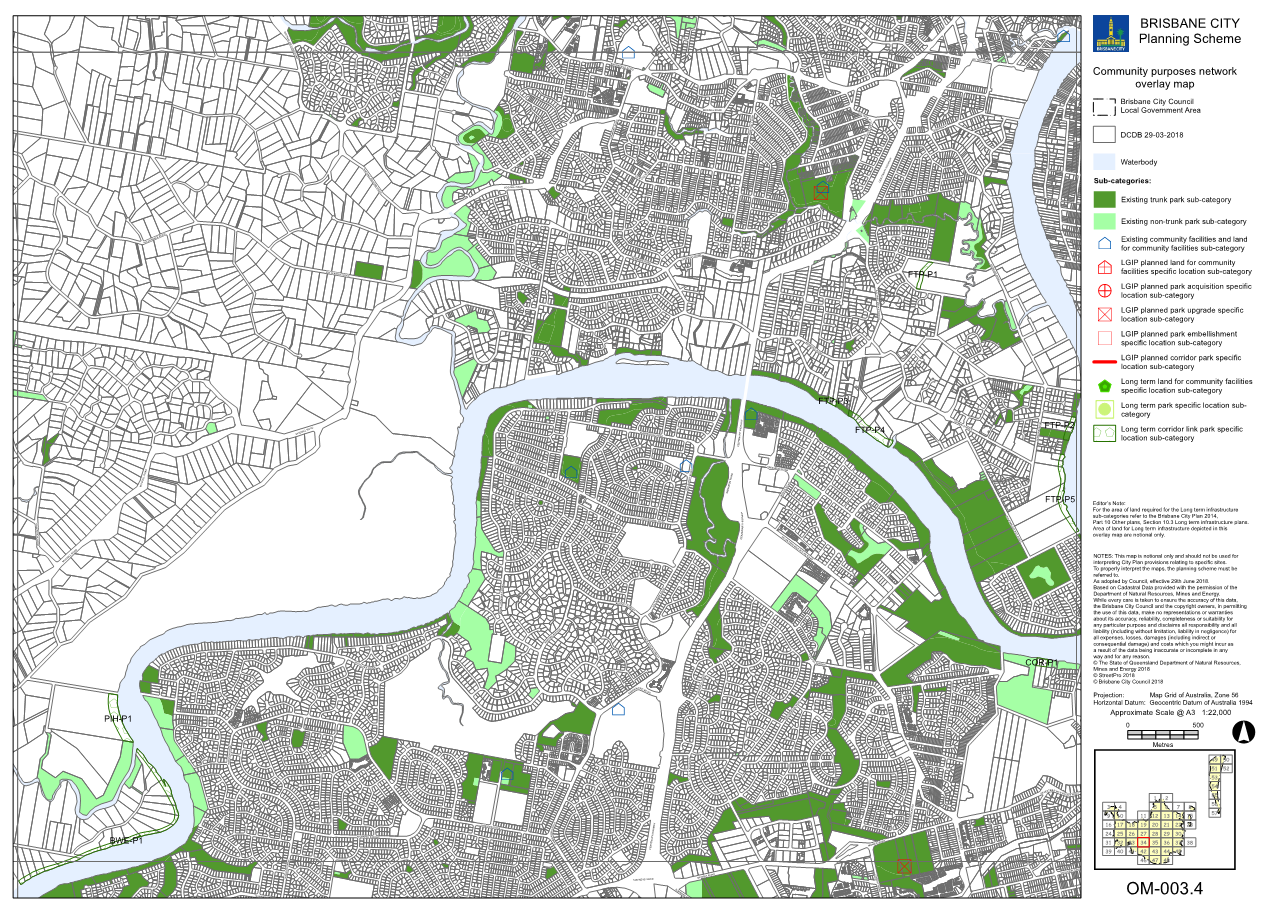 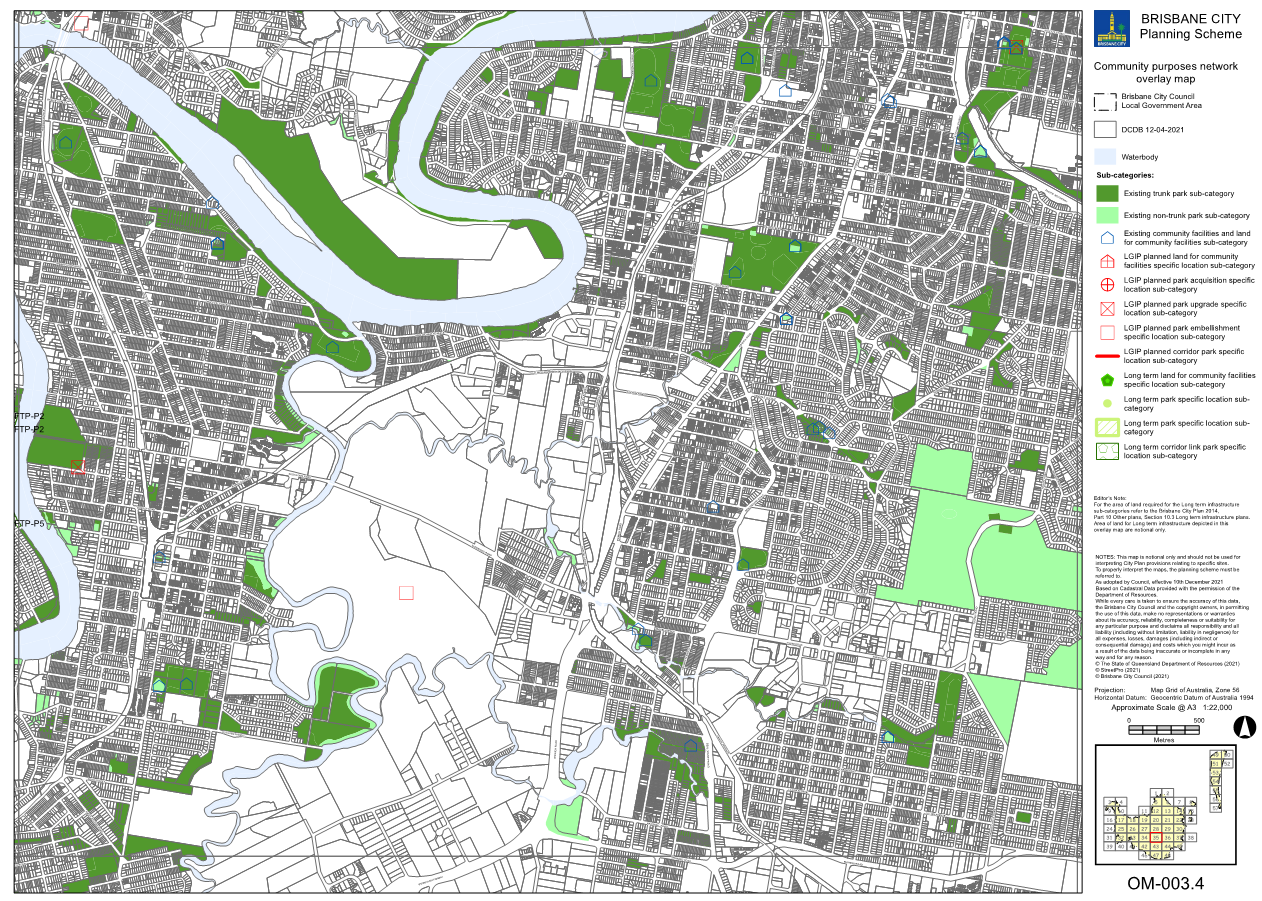 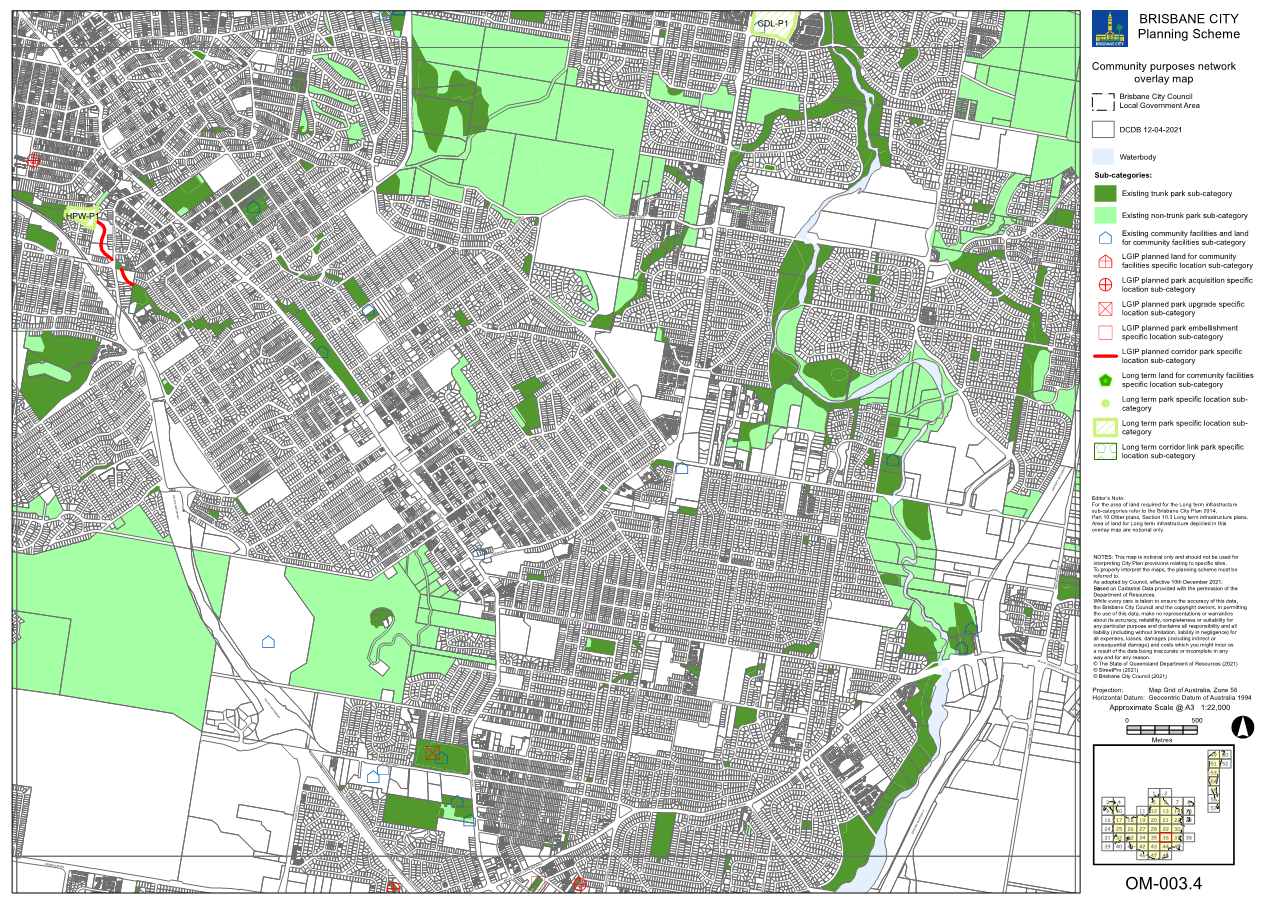 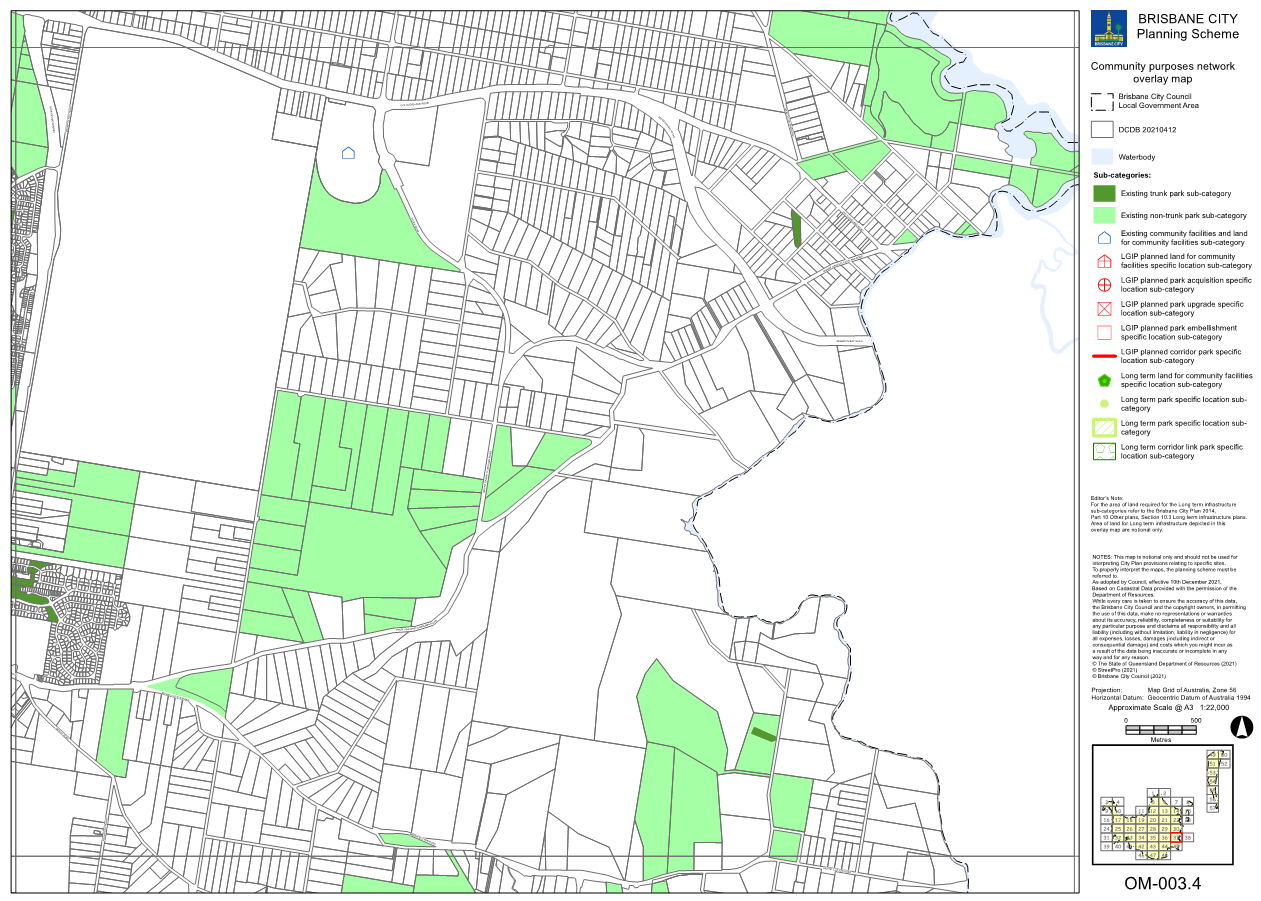 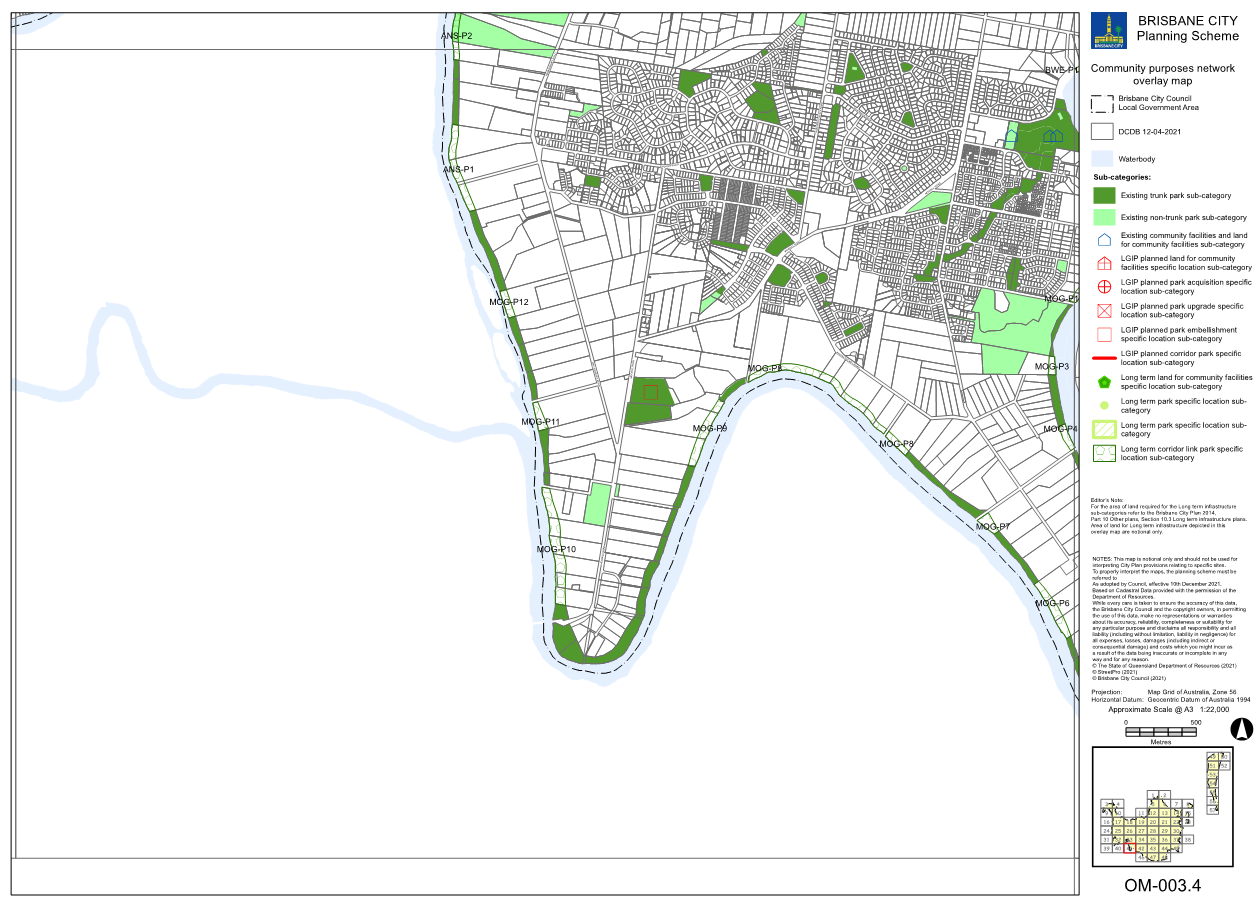 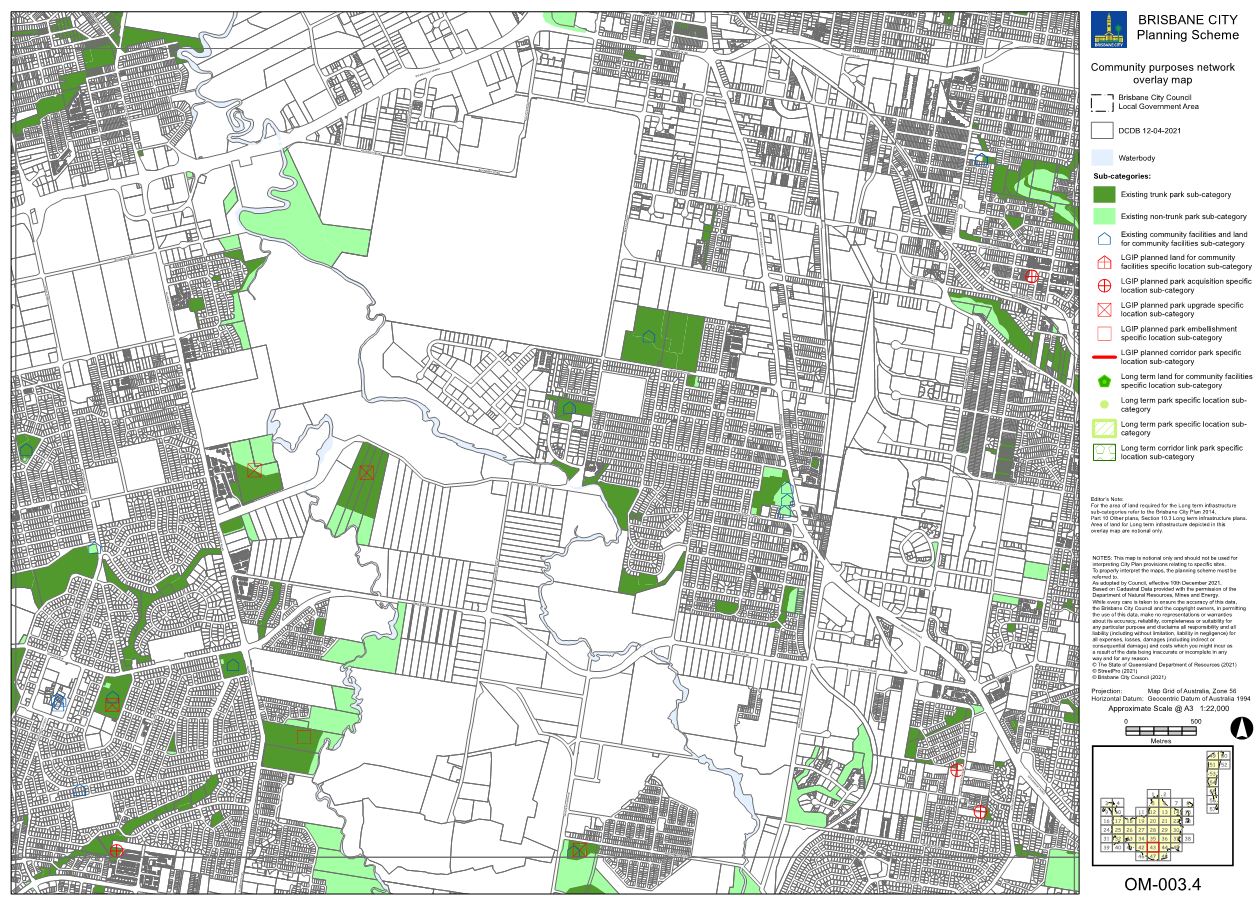 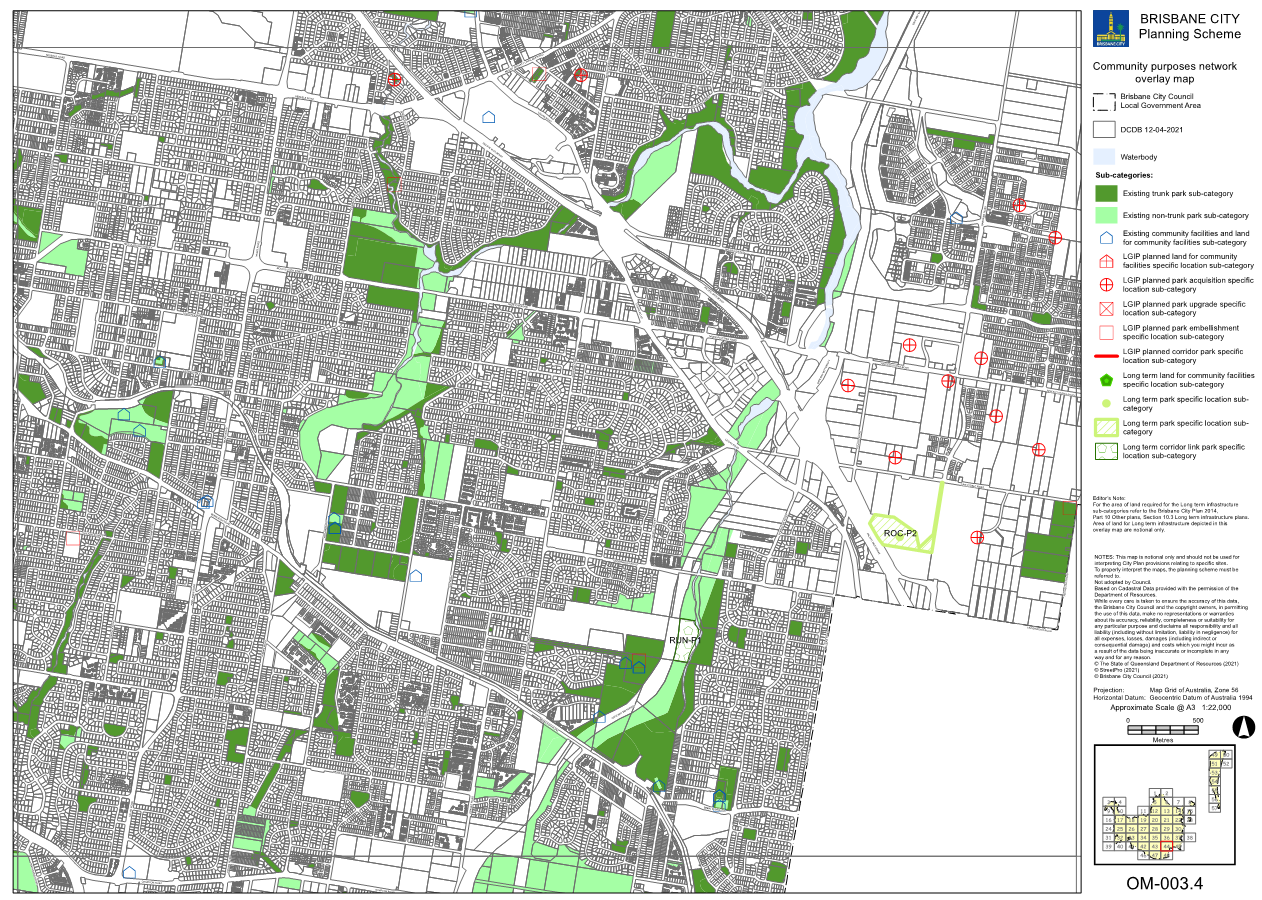 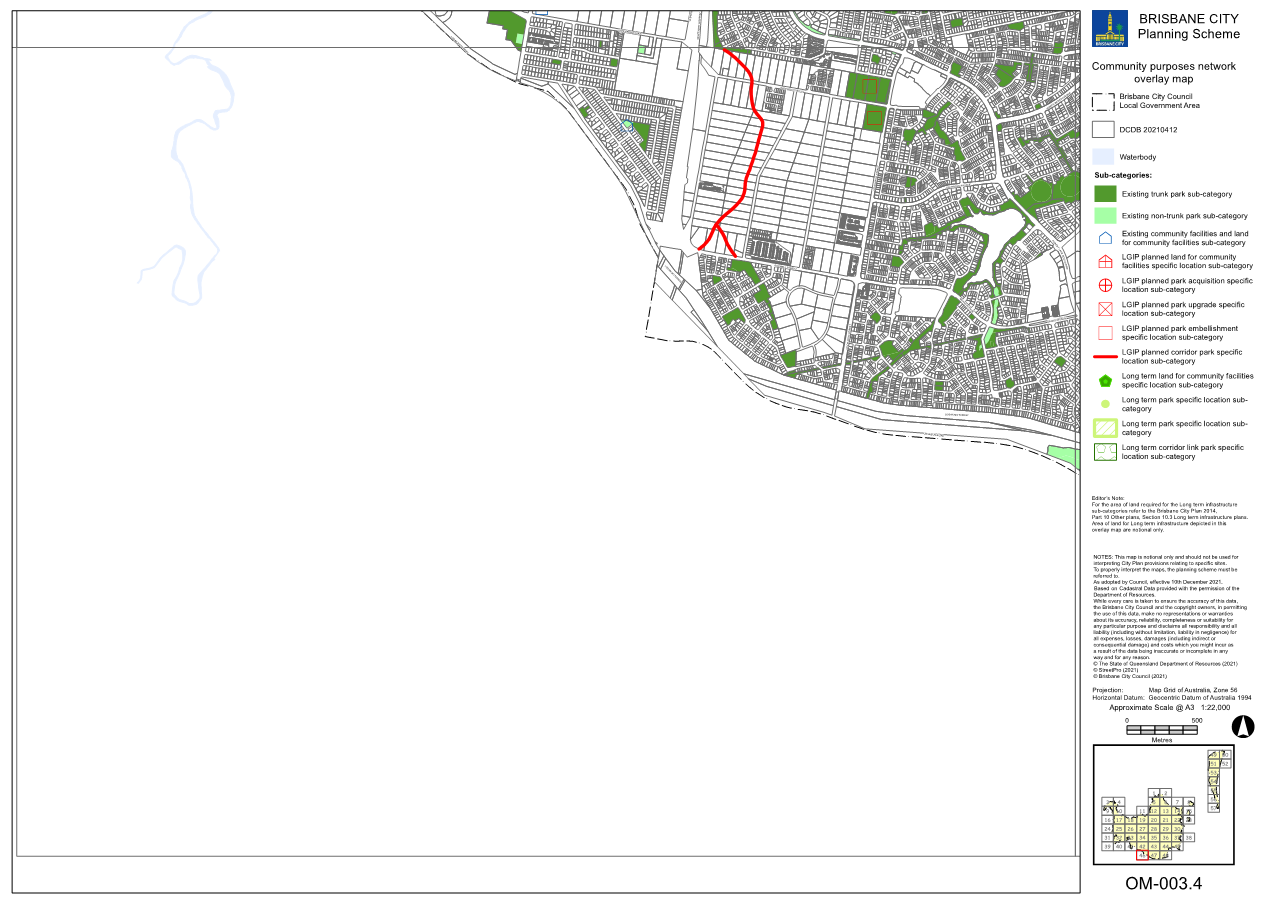 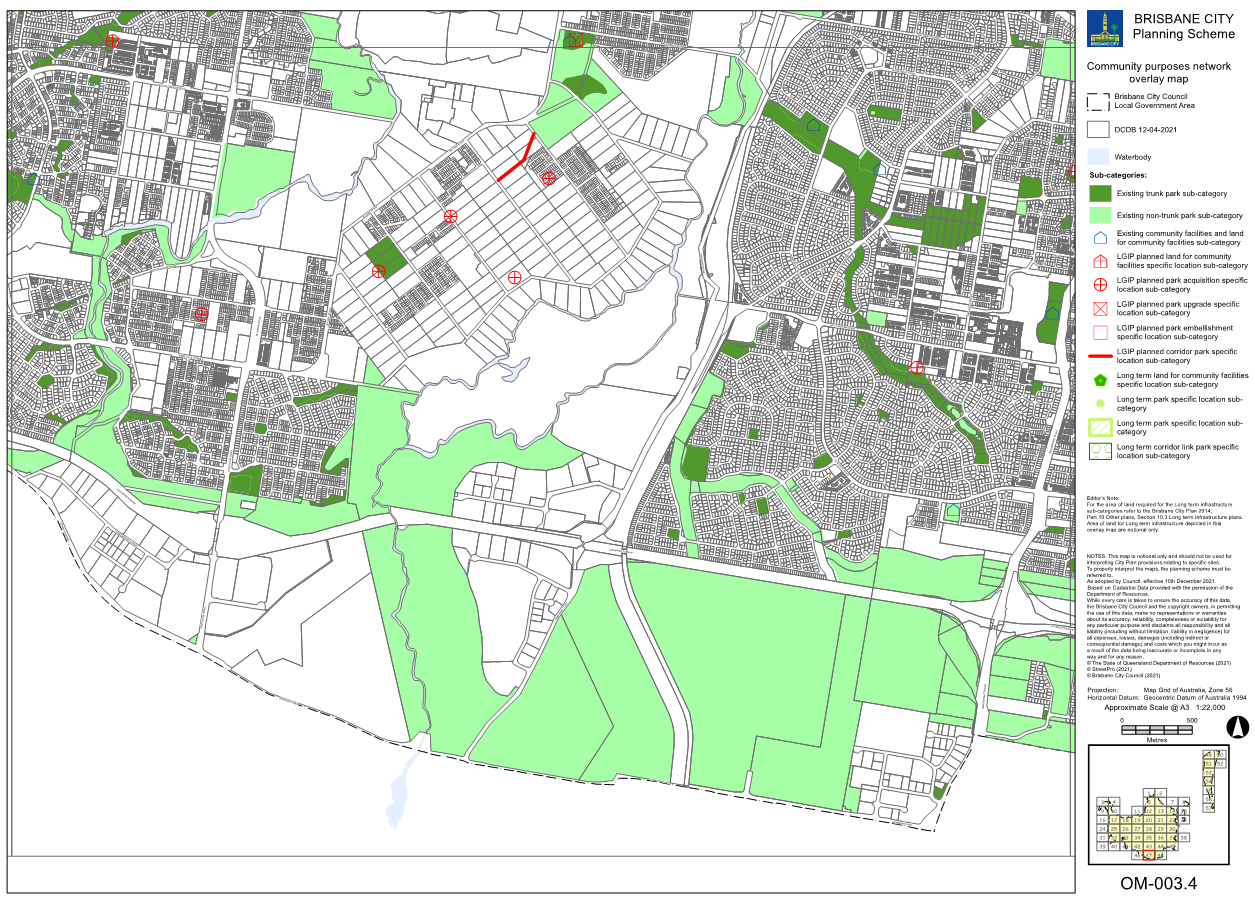 Other plan maps / Long Term Infrastructure Plans Other Plan MapsTable 2: Existing map tiles listed in Map tile numbers column below are deleted and replaced with the corresponding map tile inserted below.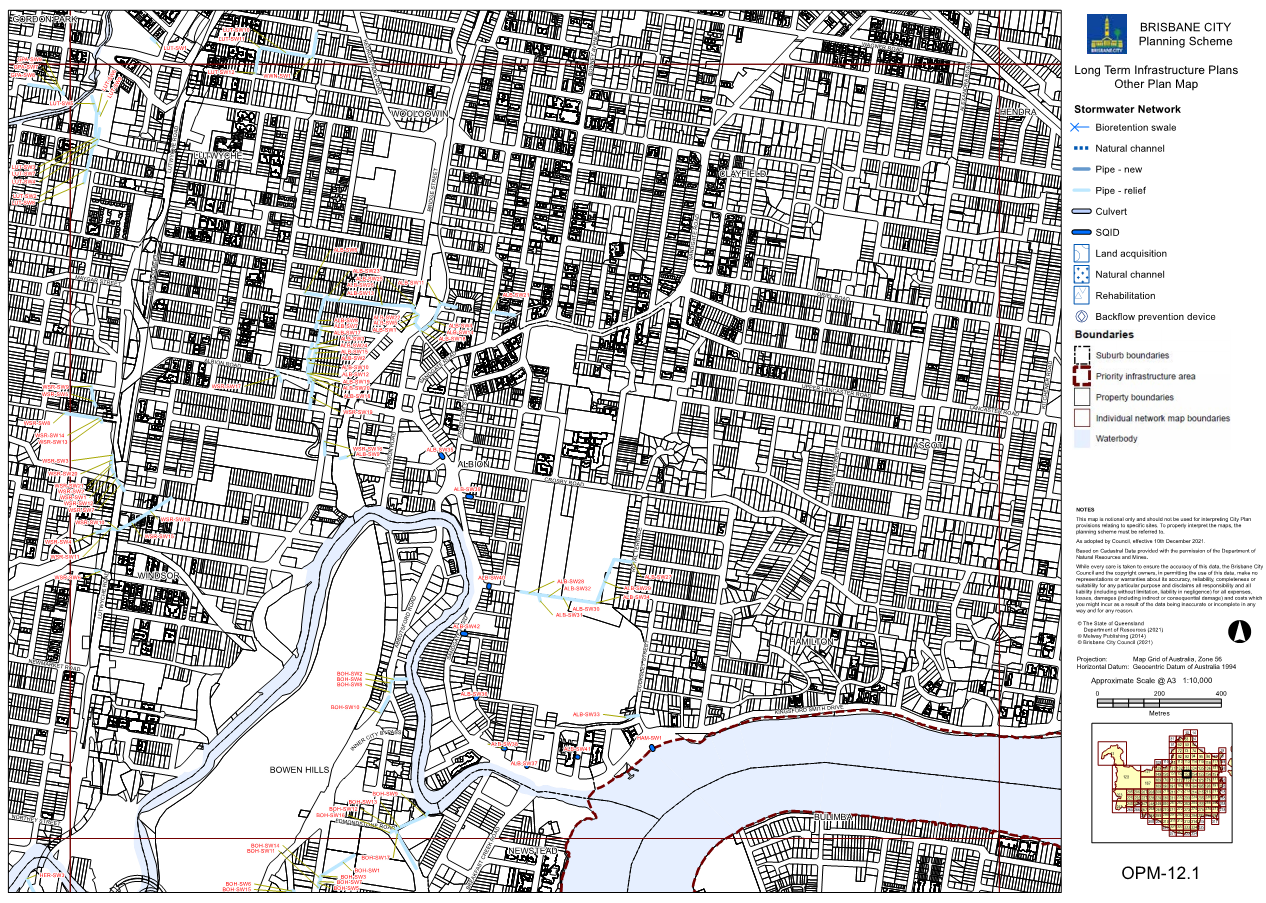 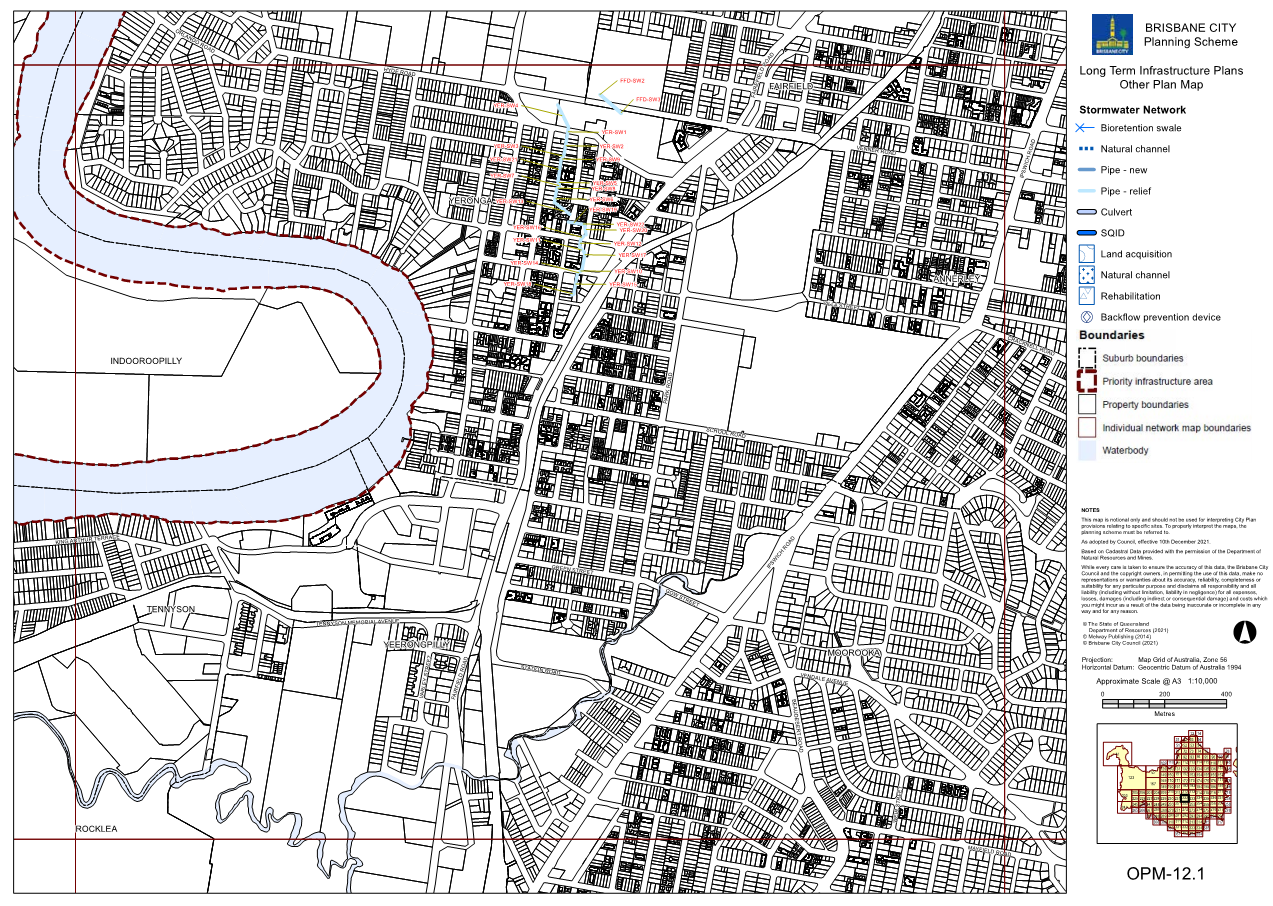 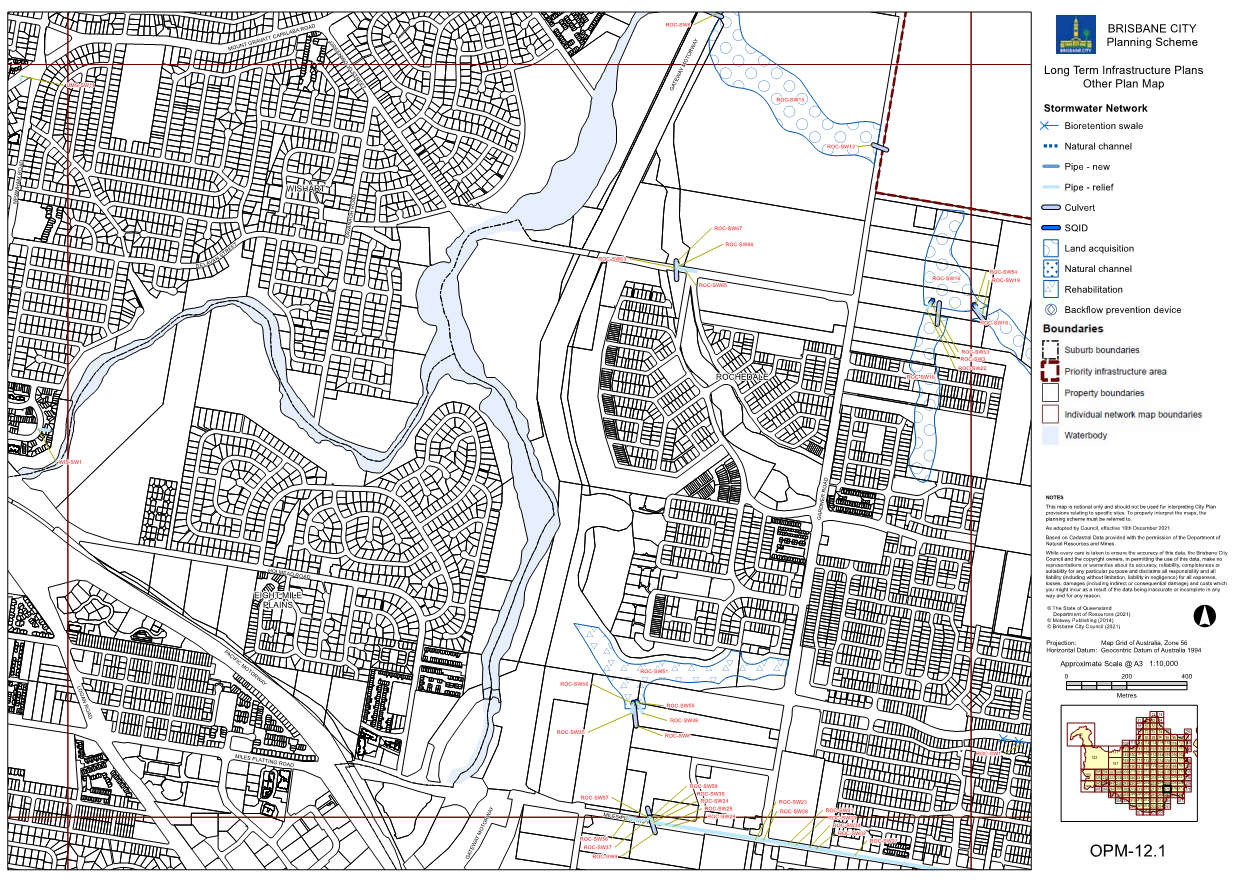 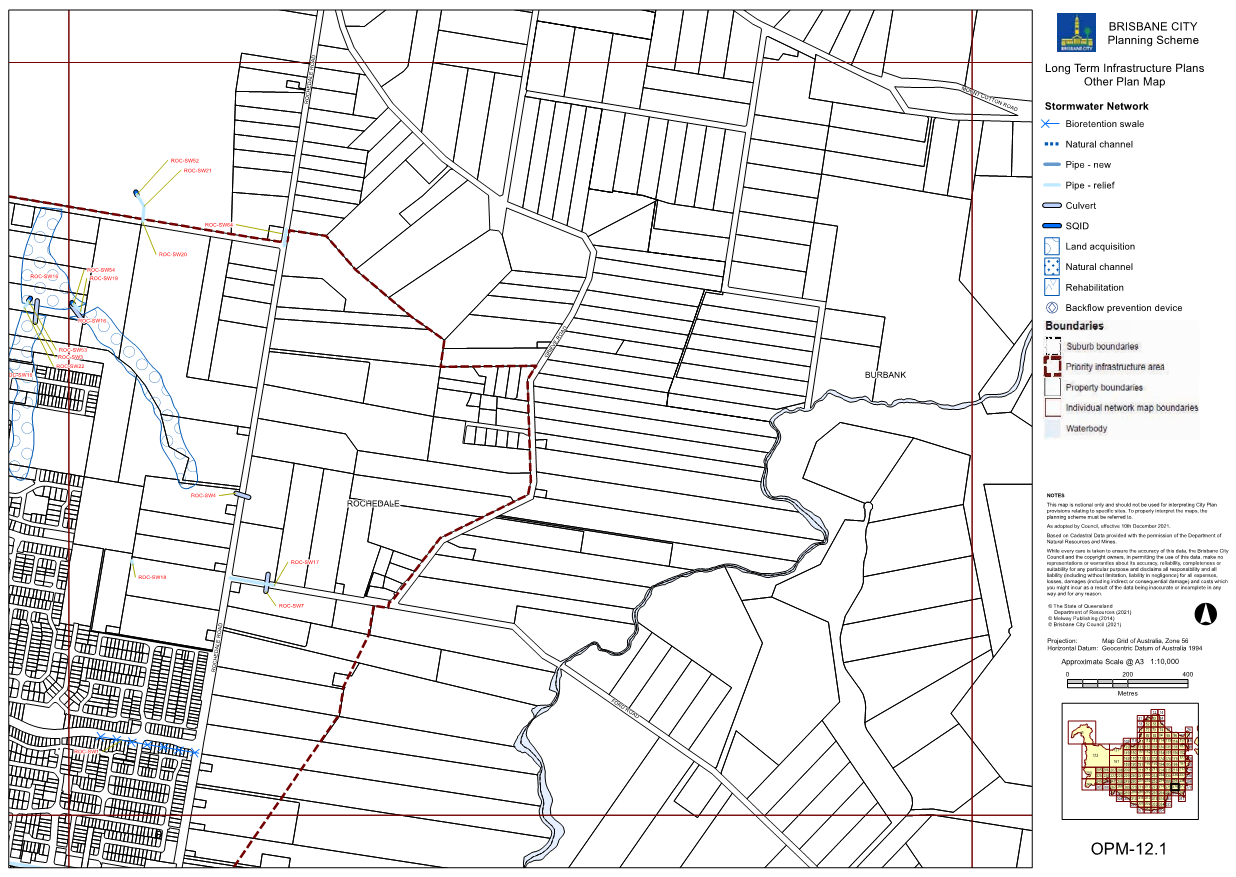 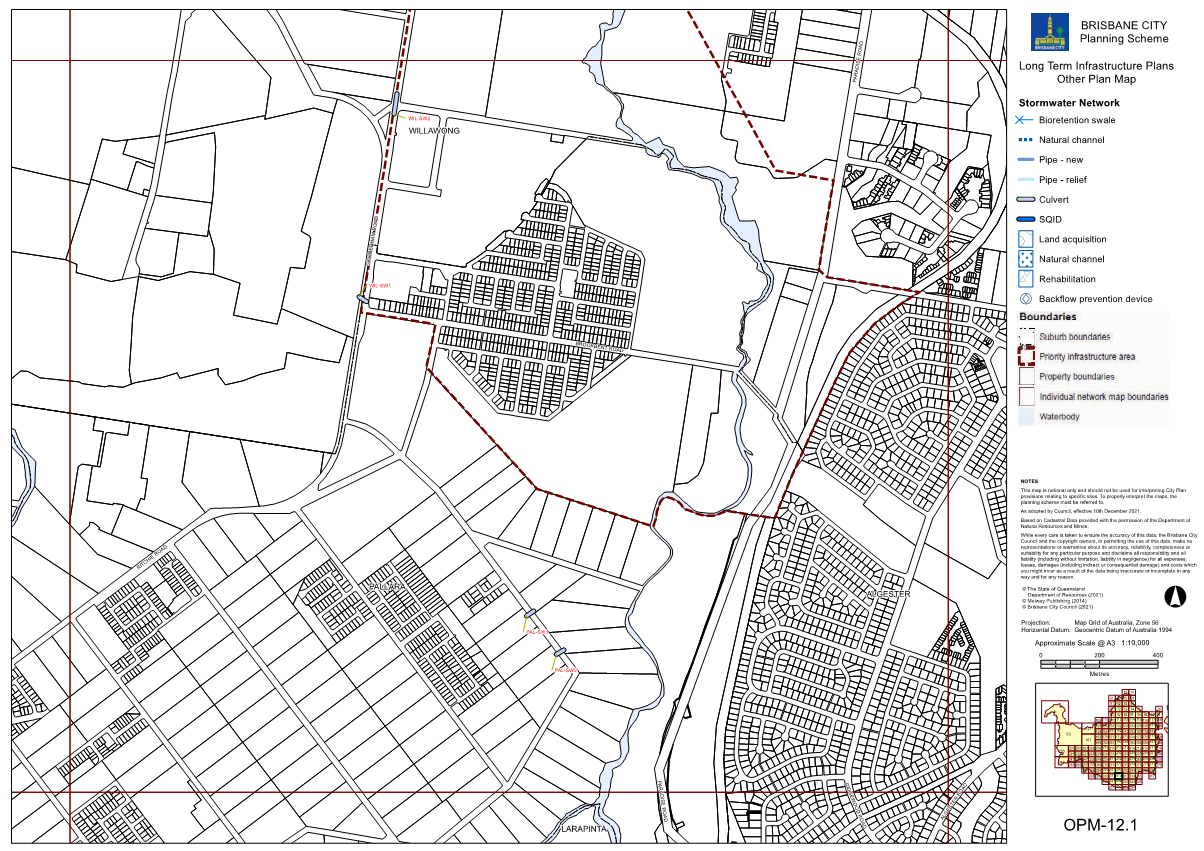 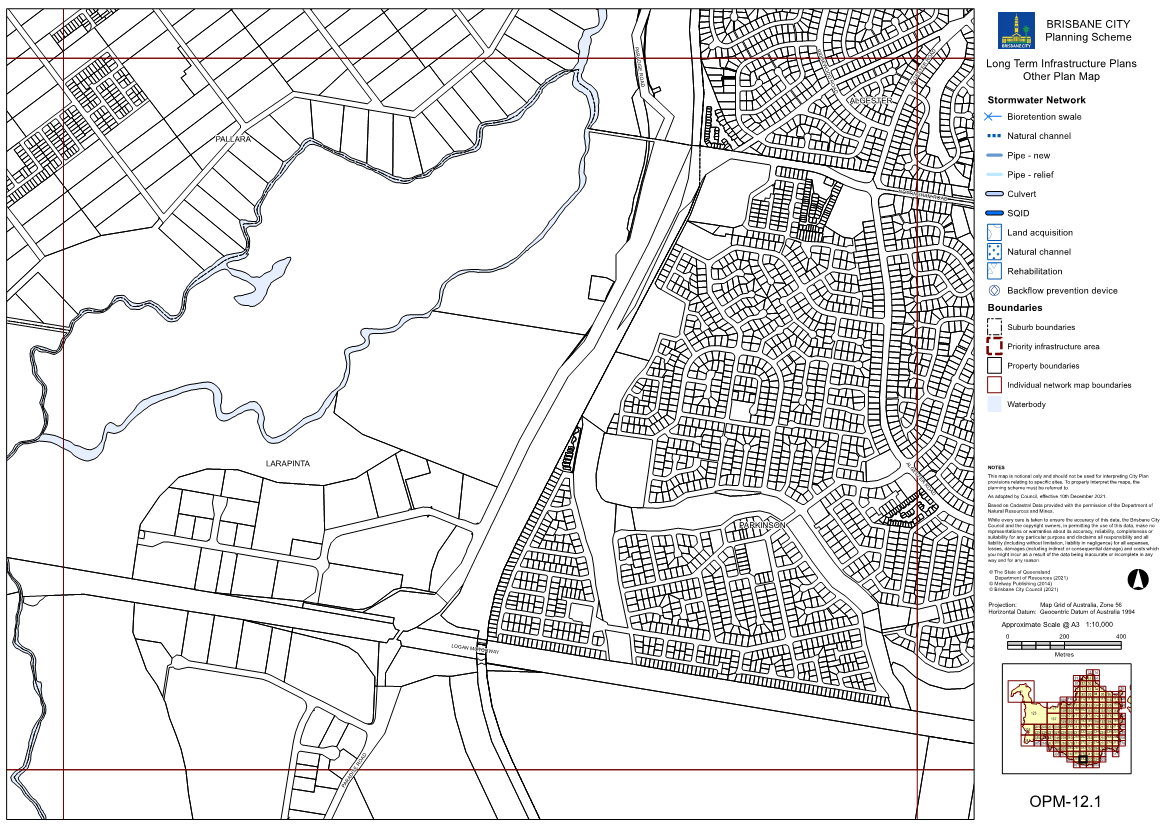 Brisbane City Plan 2014Infrastructure amendment 1a – Long term infrastructure plans (the proposed amendment)Reason for change: This item is being removed as it is no longer feasible to deliver the park in this location.Reason for change: This item has a change in timing to move it inside the planning horizon of Council’s Local Government Infrastructure Plan 2016-2026 (the LGIP). This item has been removed from Council’s Long term infrastructure plans (the LTIP) and included in the LGIP. Reason for change: This item has a change in timing to move it inside the planning horizon of the LGIP. This item has been removed from the LTIP and included in the LGIP. Reason for change: This item has a change in timing to move it outside the planning horizon of the LGIP. This item has been removed from the LGIP and included in the LTIP. Reason for change: This item has a change in timing to move it inside the planning horizon of the LGIP. This item has been removed from the LTIP and included in the LGIP. Reason for change: This item has a change in timing to move it outside the planning horizon of the LGIP. This item has been removed from the LGIP and included in the LTIP. Reason for change: This item has a change in timing to move it outside the planning horizon of the LGIP. This item has been removed from the LGIP and included in the LTIP. Reason for change: This item has a change in timing to move it outside the planning horizon of the LGIP. This item has been removed from the LGIP and included in the LTIP. Reason for change: This item has a change in timing to move it outside the planning horizon of the LGIP. This item has been removed from the LGIP and included in the LTIP. Reason for change: This item has a change in timing to move it inside the planning horizon of the LGIP. This item has been removed from the LTIP and included in the LGIP. Reason for change: This item has a change in timing to move it outside the planning horizon of the LGIP. This item has been removed from the LGIP and included in the LTIP. Reason for change: This item has a change in timing to move it outside the planning horizon of the LGIP. This item has been removed from the LGIP and included in the LTIP. Reason for change: This item has a change in timing to move it outside the planning horizon of the LGIP. This item has been removed from the LGIP and included in the LTIP. Reason for change: This section has been updated to reflect the proposed amendment. Reason for change: This section has been updated to reflect the proposed amendment. Reason for change: This section has been updated to reflect the proposed amendment. Item no.Map numberMap tile numbersReasonOM-003.413, 19, 20, 21, 28, 29, 30, 34, 35, 36, 37, 41, 43, 44, 46, 47These map tiles have been updated to reflect changes to Part 10 Other plans Table 10.3.1A Long term infrastructure plans for the parks network.Item no.Map numberMap tile numbersReasonOPM-12.1153, 232, 275, 276, 312, 332These map tiles have been updated to reflect changes to Part 10 Other plans Table 10.3.2 Long term infrastructure plans for the stormwater network